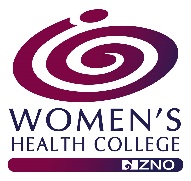 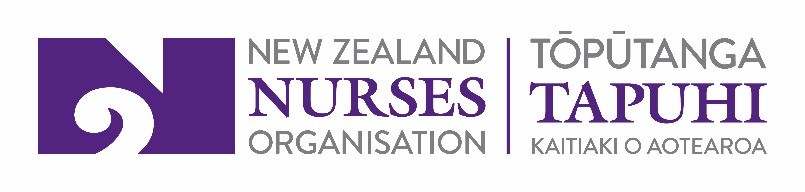 NOMINATION FORMWOMEN’S HEALTH COLLEGE (WHC) NATIONAL COMMITTEE, NZNONominator to complete [Nominator must be a member of WHC]I, ________________________________________________________	wish to nominate____________________________________________________________________________________________ (Surname)	(Given Name)for the position of Committee Member on the WHC Committee, NZNOSigned: ___________________________  Date: _______________________________Nominee to complete [Nominee must be a member of WHC]I, ________________________________________________________ accept the   nomination as a Committee Member of the WHC, NZNO.Address (Personal)	Address (Business)_________________________________     ____________________________________________________________________     ____________________________________________________________________     ___________________________________Ph/Fax: ___________________________    Ph/Fax: _____________________________E-mail: ___________________________      E-mail: ______________________________Area of current work: _________________________________________________________NZNO Membership No. _______________________________________________________ Length of time as member of the WHC  ___________________________________________Work experience, including level of responsibility: ____________________________________________________________________________________________________________________________________________________________________________________________________________________________________________________________________Explain briefly why you think you are suitable for this position (if relevant, include previous committee experience) _________________________________________________________________________________________________________________________________________________________________________________________________________________
Signature__________________________   Date: _______________________________Please attach a recent close-up or passport size photo (preferable), and forward the completed Nomination Form to WHC Returning Officer by 4:00 pm on Wednesday, 5 April 2023, throughEmail: sally.chapman@nzno.org.nz, or Post: WHC Administrator, NZNO, PO Box 2128, Wellington 6140To be valid, this form must be signed by both parties,
as WHC members and received by 4:00 pm on Wednesday, 5 April 2023.